Министерство Образования и науки РФФедеральное Государственное Бюджетное Образовательное УчреждениеВысшего ОбразованияТамбовский Государственный Технический УниверситетИнститут Архитектуры, строительства и транспортаКафедра «Архитектура и градостроительство»ПроектНа тему: «Экологический дом»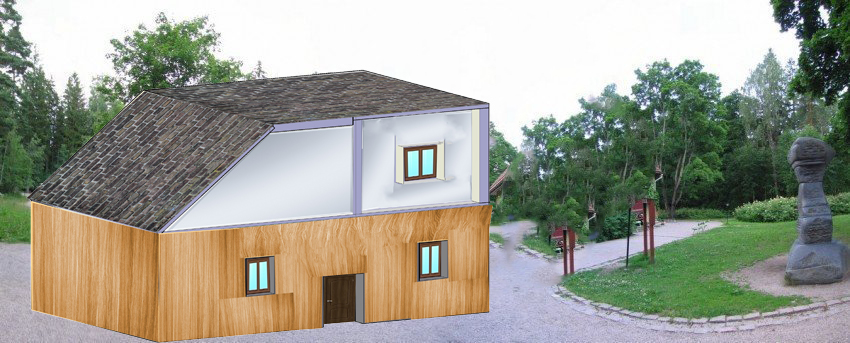                                                                             Выполнил: ст.гр. БАР-191  Хемаиа А.А. Руководитель: Долженкова М.В.Тамбов 2022ИДЕЯ ПРОЕКТАПри проектировании данного дома я решил поставить его на местности с большим количеством деревьев, чтобы он гармонично смотрелся среди них.В доме есть окно, которое является отражателем тепла на втором этаже для предотвращения попадания тепла в дом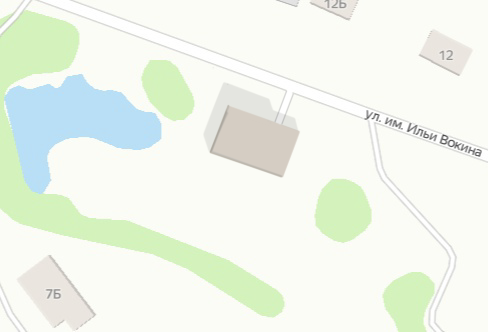                         Экологический дом           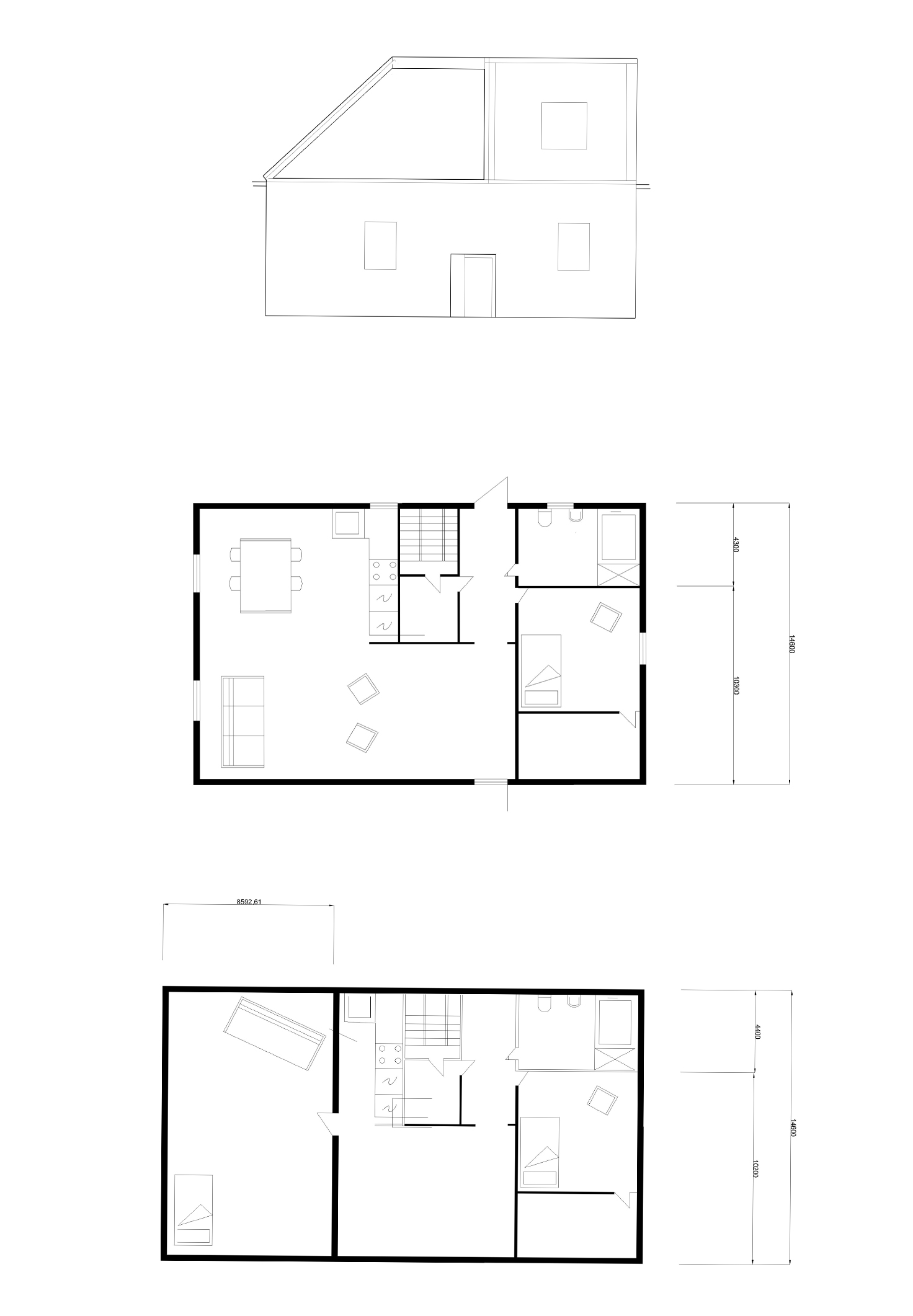 